__________________________________________________________________________________________________________________________________________________________________________________________________________________________________________________________________________________________________________________________________________________________________________________________________________________________________________________________________________________________________________________________________________________________________________________________________________________________________________________________________________________________________________________________________________________________________________________________________________________________________________________________________________________________________________________________________________________________________________________________________________________________________________________________________________________________________________________________________________________________________________________________________________________________________________________________________________________ФИЗИКАМАТЕМАТИКА12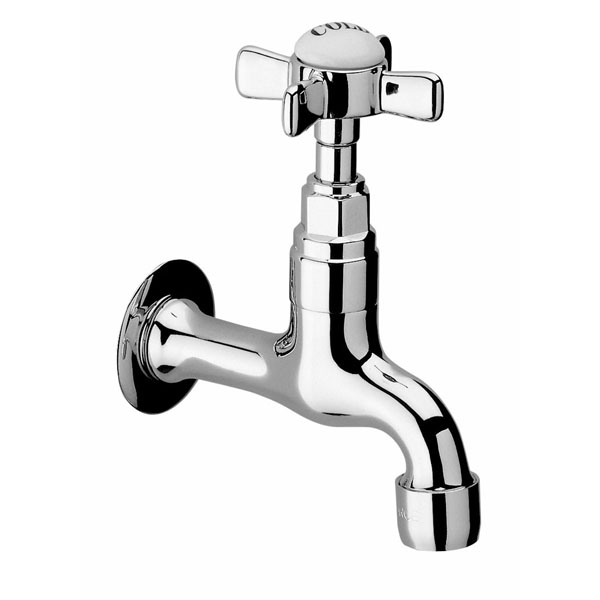 ____________________________________________________________________________________________________________________________________________________34______________________________________________________________________________________________________________________________________________________________________________________________________________________________56________________________________________________________________________________________________________________________________________________________________________1._________________________________________________________________________________2. ________________________________________________________________________________3._________________________________________________________________________________4.__________________________________________________________________________________5.___________________________________________________________________________________________________________________________________________________________________________________________________________________________________________________________________________________________________________________________________________________________________________________________________________________________________________________________________________________________________________________________________________________________________________________________________________________________________________________________________________________________________________________________________________________________________________________________________________________78910______________________________________________________________________________________________________________________________
__________________________________________